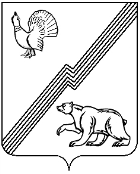 ДУМА ГОРОДА ЮГОРСКАХанты-Мансийского автономного округа-ЮгрыРЕШЕНИЕот 30 марта 2021 года                                                                                                        № 18Об утверждении перечня наказов избирателей на 2021 годРассмотрев информацию, представленную председателем Думы города Югорска, об утверждении перечня наказов избирателей на 2021 год,ДУМА ГОРОДА ЮГОРСКА РЕШИЛА:	1. Утвердить перечень наказов избирателей на 2021 год (приложение).2. Настоящее решение вступает в силу после его подписания.Председатель Думы города Югорска                                                         В.А. Климин«30» марта 2021 года(дата подписания)Приложение к решению Думы города Югорскаот 30 марта 2021 года № 18Перечень наказов избирателей на 2021 год по  избирательным участкам№избир. участкаНаименование работ1Е.Б. КомисаренкоПродолжение работ по устройству тротуара по  переулку Школьный, от ул. Песчаной до ул. Ермака2В.А. Климин,М.В. КуликПродолжение работ по устройству тротуара по ул. Заводская (от ул. Студенческой до магазина «Хлебный мир»)3И.П. Данилова,Ф.С. МедведевОбустройство автопарковочных мест вдоль проезда от ул. Чкалова к ЖК «Авалон»4А.Ю. Годлевский- Работы по устройству тротуара от д. № 6 по ул. Газовиков до автобусной остановки;- Обустройство автопарковочных мест по ул. Никольская, д.155А.В. БеккерРаботы по устройству тротуара по ул. Газовиков вдоль парка «Молодежный»6Е.Ю. Павлюк,Н.В. ТимченкоРемонт проезда на территорию двора ул. Механизаторов, между домами № 12 и № 147В.Н. Бендус,А.В. МихолапРаботы по устройству тротуара по пер. Поперечному8М.И. Бодак,Н.Т. Самарина- Работы по устройству тротуара по ул. Попова, д.4А;- Продолжение работ по обустройству автопарковки  по ул. Кирова, возле д. № 79С.П. Харлов- Обустройство дополнительных МАФ детской площадки по ул. Советская, д. 510В.П. Харлов,К.В. Астапенко- Обустройство дополнительных МАФ детской площадки по ул. Мира, д. 5711О.А. БаргилевичОбустройство дополнительных МАФ детской площадки Югорск-2